‹alia >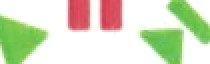 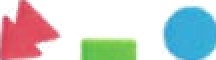 AutoriteLuxembourgeoiseIndependante deL’audiovisuelPreporučeno pismoREMGđa Olivera ZekićPredsednica Saveta Trg Nikole Pašića 5 11000 BeogradRepublika SrbijaLuksemburg, 17. maj 2023.Predmet: Žalba u vezi sa programom Fikus za šefa koji je emitovao N1 (Srbija)Gđo Zekić,U prilogu Vam šaljemo odluku koju je Odbor ALIA doneo 15. maja 2023. godine, u vezi sa žalbom REM-a koja se odnosila na emisiju Fikus za šefa koji je emitovao N1 (Srbija) 19. januara 2022. godine.Na osnovu nalaza koji su detaljno izneti u odluci, Odbor je odlučio da izda opomenu. Ukoliko imate pitanja u vezi sa ovim pitanjem, slobodno nas kontaktirajte.Srdačan pozdrav,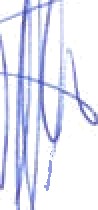 Carole Kickert Sekretar Odbora18 rue Erasme   >  L-1468 Luxembourg  > T  +352 247-70105  >  info@alia.etat.lu  >  www.aIia.lu